 АДМИНИСТРАЦИЯ 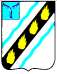 СОВЕТСКОГО МУНИЦИПАЛЬНОГО РАЙОНА САРАТОВСКОЙ ОБЛАСТИ	 ПО С Т А Н О В Л Е Н И Е  от 28.12.2012 № 1292                          р.п.Степное	                                                      	   внесении изменений в постановление администрации Советского муниципального района от 06.11.2012 № 1052 Во исполнение Указа Президента Российской Федерации от 07.05.2012 № 597 «О мероприятиях по реализации государственной социальной политики» в части повышения  заработной  платы  педагогических  работников  муниципальных учреждений  образования  администрация  Советского  муниципального  района ПОСТАНОВЛЯЕТ:  Внести в постановление администрации Советского муниципального района  от  06.11.2012  №  1052  «Об  оплате  труда  работников  муниципальных бюджетных и казенных учреждений образования Советского района» следующие изменения: 1.1. 	в подпункте 1) пункта 4.2.2. приложения № 1 к постановлению слова «учителю: за высшую квалификационную категорию - 55,8 процента, за первую квалификационную категорию - 48,2 процента, за вторую квалификационную категорию - 40,7 процента;» исключить; 1.2.  таблицы  1  и  5  приложения  №  1  к  Положению  об  оплате  труда работников  муниципальных  бюджетных  и  казенных  учреждений  образования Советского района изложить в новой редакции (приложение № 1); 1.3.  таблицы  2  и  6  приложения  №  1  к  Положению  об  оплате  труда работников  муниципальных  бюджетных  и  казенных  учреждений  образования Советского района изложить в новой редакции (приложение № 2).   Настоящее  постановление  вступает  в  силу  со  дня  его  официального опубликования  (обнародования)  и  распространяется  на  правоотношения, возникшие  с  1  декабря  2012  года,  за  исключением  положений,  для  которых настоящим постановлением установлен иной срок вступления в силу.  Пункт 1.3 настоящего постановления вступает в силу с 1 января 2013 года.   Контроль  за  исполнением  настоящего  постановления  возложить  на заместителя главы администрации Советского муниципального района Фролову Т.А. Глава администрации Советского муниципального района                                                В.И.Андреев	  Рогожина В.С. 5 02 41    Приложение № 1  постановлению администрации Советского муниципального района от 28.12.2012 № 1292   Таблица 1 Должностные оклады руководителей муниципальных бюджетных и казенных учреждений образования всех типов и видов, за исключением учреждений дошкольного образования № Наименование должности Должностной оклад (рублей) п/п I   Директор, заведующий: Группа по оплате труда руководителей II III IV   Руководитель структурного подразделения (заведующий отделением и др.): <*>. Административно-хозяйственные функции в образовательных учреждениях III и IV групп по оплате труда руководителей могут быть поручены одному из штатных работников  с  его  письменного  согласия  с  установлением  надбавки  за  руководство подразделением. Примечание:   Для  руководителя  учреждения  образования,  руководителя  структурного подразделения, вновь принятого на работу в учреждение образования после 31 декабря 2010  года  или  у  которого  в  период после 31 декабря 2010  года  закончился  срок действия  квалификационной  категории,  применяется  должностной  оклад, установленный  для  руководителя  учреждения  образования,  руководителя структурного подразделения, имеющего высшую квалификационную категорию.  Должностные оклады заместителей руководителя учреждения устанавливаются на 5 процентов ниже должностного оклада руководителя с учетом группы по оплате труда  руководителей,  к  которой  отнесено  учреждение  образования,  и квалификационной категории конкретного заместителя руководителя по аналогии с отнесением к должностному окладу руководителя.  Должностные оклады заместителей заведующего филиалом устанавливаются на 5 процентов ниже должностного оклада заведующего филиалом с учетом группы по оплате  труда  руководителей,  к  которой  отнесено  учреждение  образования,  и квалификационной категории конкретного заместителя заведующего филиалом.   Должностной  оклад  главного  бухгалтера  учреждения  устанавливается  на  5 процентов ниже должностного оклада руководителя.  Таблица 5 Должностные оклады  педагогических работников муниципальных бюджетных и казенных учреждений образования всех типов и видов, за исключением учреждений дошкольного образования № Наименование должности Должностной Верно: Председатель комитета по делопроизводству, организационной и контрольно-кадровой работе                            С.В.Байрак  Приложение № 2  постановлению администрации Советского муниципального района от 28.12.2012 № 1292   Таблица 2 Должностные оклады руководителей муниципальных бюджетных и казенных учреждений дошкольного образования № Наименование должности Должностной оклад (рублей) п/п I   Директор, заведующий: Группа по оплате труда руководителей II III IV   Руководитель структурного подразделения (заведующий отделением и др.): <*>  Административно-хозяйственные  функции  в  образовательных учреждениях III и IV групп по оплате труда руководителей могут быть поручены одному  из  штатных  работников  с  его  письменного  согласия  с  установлением надбавки за руководство подразделением. Примечание:  Для руководителя учреждения образования, руководителя структурного подразделения, вновь принятого на работу в учреждение образования после 31 декабря 2010 года или у которого в период после 31 декабря 2010 года закончился срок действия квалификационной категории, применяется должностной  оклад, установленный  для  руководителя  учреждения  образования,  руководителя структурного подразделения, имеющего высшую квалификационную категорию. 2.Должностные,  оклады  заместителей  руководителя  учреждения устанавливаются  на  5  процентов  ниже  должностного  оклада  руководителя  с учетом группы по оплате труда руководителей, к которой отнесено учреждение образования,  и  квалификационной  категории  конкретного  заместителя руководителя по аналогии с отнесением к должностному окладу руководителя. 3.Должностные  оклады  заместителей  заведующего  филиалом устанавливаются  на  5  процентов  ниже  должностного  оклада  заведующего филиалом с учетом группы по оплате труда руководителей, к которой отнесено учреждение  образования,  и  квалификационной  категории  конкретного заместителя заведующего филиалом.  Должностной  оклад  главного бухгалтера  учреждения  устанавливается на  5 процентов ниже должностного оклада руководителя.  Таблица 6 Должностные оклады педагогических работников муниципальных бюджетных и казенных учреждений дошкольного образования № Наименование должности Должностной п/п оклад (ставка заработной платы) (рублей)    Учитель,  учитель-дефектолог,  учитель-логопед; 	8038 преподаватель-организатор основ  безопасности жизнедеятельности,  допризывной  подготовки, руководитель физического воспитания, концертмейстер, воспитатель  (включая  старшего),  социальный  педагог, педагог-психолог,  педагог-организатор,  педагог дополнительного  образования,  логопед,  тренер- преподаватель  (включая  старшего),  педагог- библиотекарь,  старший  вожатый,  инструктор  по  труду, инструктор  по  физической  культуре,  музыкальный руководитель,  методист,  инструктор-методист  (включая старшего) Верно: Председатель комитета по делопроизводству, организационной и контрольно-кадровой работе                            С.В.Байрак высшей квалификационной категории I квалификационной категории 11352 10794 10794 10399 10399 9896 9896 9391 высшей квалификационной категории I квалификационной категории 10399 9896 9896 9391 9391 8928 <*> <*> п/п оклад (ставка заработной платы) (рублей)  1.  Учитель,  учитель-дефектолог,  учитель-логопед; преподаватель-  организатор  основ  безопасности жизнедеятельности,  допризывной  подготовки, руководитель физического воспитания, концертмейстер, воспитатель  (включая  старшего),  социальный  педагог, педагог-психолог,  педагог-организатор,  педагог дополнительного  образования,  логопед,  тренер-преподаватель  (включая  старшего),  педагог-библиотекарь,  старший  вожатый,  инструктор  по  труду, инструктор  по  физической  культуре,  музыкальный руководитель,  методист,  инструктор-методист  (включая старшего) 7716 высшей квалификационной категории I квалификационной категории 11824 11244 11244 10830 10830 10304 10304 9781 высшей квалификационной категории I квалификационной категории 10830 10304 10304 9781 9781 9300 <*> <*> 